Перечень документов, представляемых заявителемдля получения государственной услугиФормирование и ведение реестров осуществляется регистрирующим органом на основании заявления от общественного объединения пожарной охраны, которое создано в соответствии с Федеральным законом от 6 мая 2011 г. № 100-ФЗ «О добровольной пожарной охране» и основной уставной целью которого является участие в профилактике и (или) тушении пожаров и проведении аварийно-спасательных работ, или его уполномоченного представителя (далее - заявитель).Регистрация заявления и прилагаемых к нему документов поступивших в регистрирующий орган, осуществляется в течение 1 рабочего дня с момента их поступления.Заявление и прилагаемые к нему документы могут быть поданы заявителем или добровольным пожарным (его уполномоченным представителем) лично, направлены заказным почтовым отправлением с уведомлением о вручении или направлены в форме электронных документов, подписанных усиленной квалификационной электронной подписью.Для внесения в реестр общественных объединений пожарной охраны сведений об общественных объединениях пожарной охраны заявитель представляет в регистрирующий орган соответствующее заявление (рекомендуемый образец приведен в приложении № 1) и следующие документы:копию устава (положения) общественного объединения пожарной охраны, заверенную руководителем общественного объединения пожарной охраны или в нотариальном порядке;сведения о готовности (наличии зданий, помещений и сооружений, количестве и типах пожарной техники (мобильных средств пожаротушения), огнетушащих веществ, средств связи, оборудования, специальной одежды и инструмента, принадлежащих общественному объединению пожарной охраны на праве собственности или ином законном основании, о количестве добровольных пожарных команд и (или) добровольных пожарных дружин, входящих в состав общественного объединения пожарной охраны (при наличии), с указанием мест их нахождения, о количестве добровольных пожарных и работников добровольной пожарной охраны (при наличии) общественного объединения пожарной охраны к участию в профилактике пожаров и (или) тушении пожаров, проведения аварийно-спасательных работ и оказанию первой помощи пострадавшим, в соответствии с пунктом 5 статьи 3 Федерального закона от 6 мая 2011 г. № 100-ФЗ «О добровольной пожарной охране» (рекомендуемый образец приведен в приложении № 2).К заявлению прилагается опись представленных документов.Для внесения в сводный реестр добровольных пожарных сведений о добровольных пожарных заявитель представляет в регистрирующий орган заявление о регистрации добровольного пожарного в сводном реестре добровольных пожарных (рекомендуемый образец приведен в приложении № 3) и документы, подтверждающие, что физическое лицо отвечает требованиям, предъявляемым к добровольным пожарным в соответствии с пунктом 8 статьи 6 и пунктом 1 статьи 15 Федерального закона от 6 мая 2011 г. № 100-ФЗ «О добровольной пожарной охране»:копию гражданско-правового договора между общественным объединением пожарной охраны и добровольным пожарным, устанавливающего условия участия добровольного пожарного в профилактике и (или) тушении пожаров и проведении аварийно-спасательных работ;копию диплома о среднем и (или) высшем специальном профессиональном образовании;копию документа о прохождении соответствующей подготовки по программам профессиональной подготовки и (или) копию документа о подтверждении квалификации добровольных пожарных с указанием регистрационного номера и даты свидетельства о квалификации добровольного пожарного, полученного по результатам независимой оценки квалификации;заявление о согласии добровольного пожарного на обработку персональных данных.К заявлению прилагается опись представленных документов.Для внесения изменений (корректировке) в сведения об общественных объединениях пожарной охраны и добровольных пожарных, содержащихся в реестрах, заявитель представляет в регистрирующий орган соответствующее заявление в произвольной форме и документы, подтверждающие наличие оснований для внесения изменений.На Едином портале заявителю предоставляется возможность подачи заявления и документов, необходимых для предоставления государственной услуги, в электронной форме.Для предоставления государственной услуги представление документов, находящихся в распоряжении государственных органов, органов местного самоуправления и иных органов, не требуется.При предоставлении государственной услуги запрещается требовать от заявителя:1)	документы и информацию или осуществление действий, представление или осуществление которых не предусмотрено нормативными правовыми актами, регулирующими отношения, возникающие в связи с предоставлением государственной услуги;2)	документы и информацию, которые в соответствии с нормативными правовыми актами Российской Федерации, нормативными правовыми актами субъектов Российской Федерации и муниципальными правовыми актами находятся в распоряжении государственных органов, предоставляющих государственную услугу, иных государственных органов, органов местного самоуправления и (или) подведомственных государственным органам и органам местного самоуправления организаций, участвующих в предоставлении государственных или муниципальных услуг, за исключением документов, указанных в части 6 статьи 7 Федерального закона от 27 июля 2010 г. № 210-ФЗ «Об организации предоставления государственных и муниципальных услуг» (далее - Федеральный закон № 210-ФЗ);3)	документы и информацию, отсутствие и (или) недостоверность которых не указывались при первоначальном отказе в предоставлении государственной услуги, за исключением случаев, предусмотренных пунктом 4 части 1 статьи 7 Федерального закона № 210-ФЗ.К услуге, необходимой и обязательной для предоставления государственной услуги, относится прохождение специальной подготовки, в том числе выдача документа, подтверждающего ее прохождение, необходимого и обязательного для предоставления государственной услуги федеральными органами исполнительной власти6 (профессиональное обучение по программам профессиональной подготовки и программам повышения квалификации добровольных пожарных и (или) прохождение независимой оценки квалификации добровольного пожарного в соответствии с Федеральным законом № 238-ФЗ).Размер платы за услугу определяется договорными отношениями между организацией, предоставляющей услугу, и лицом, заинтересованным в ее получении.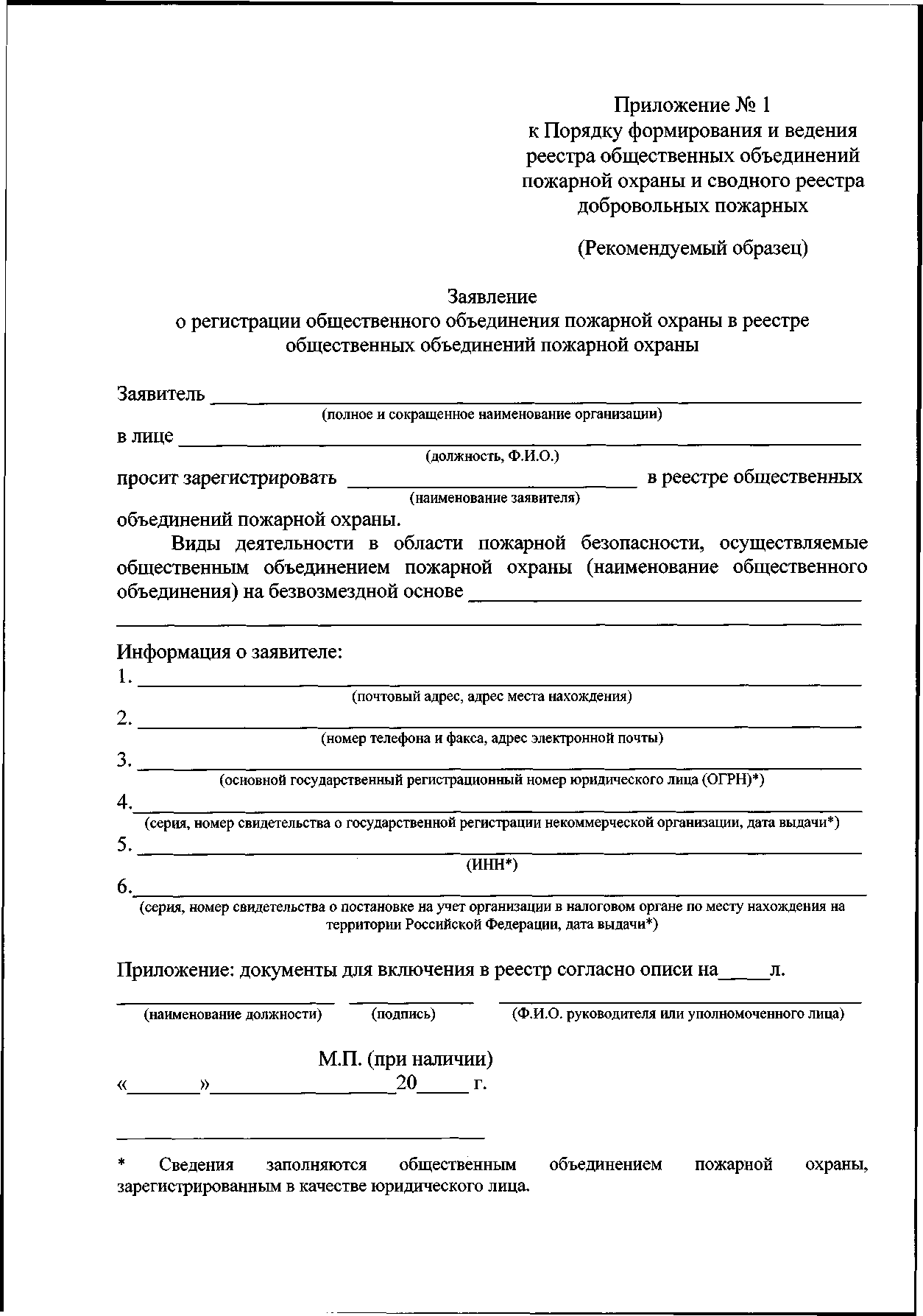 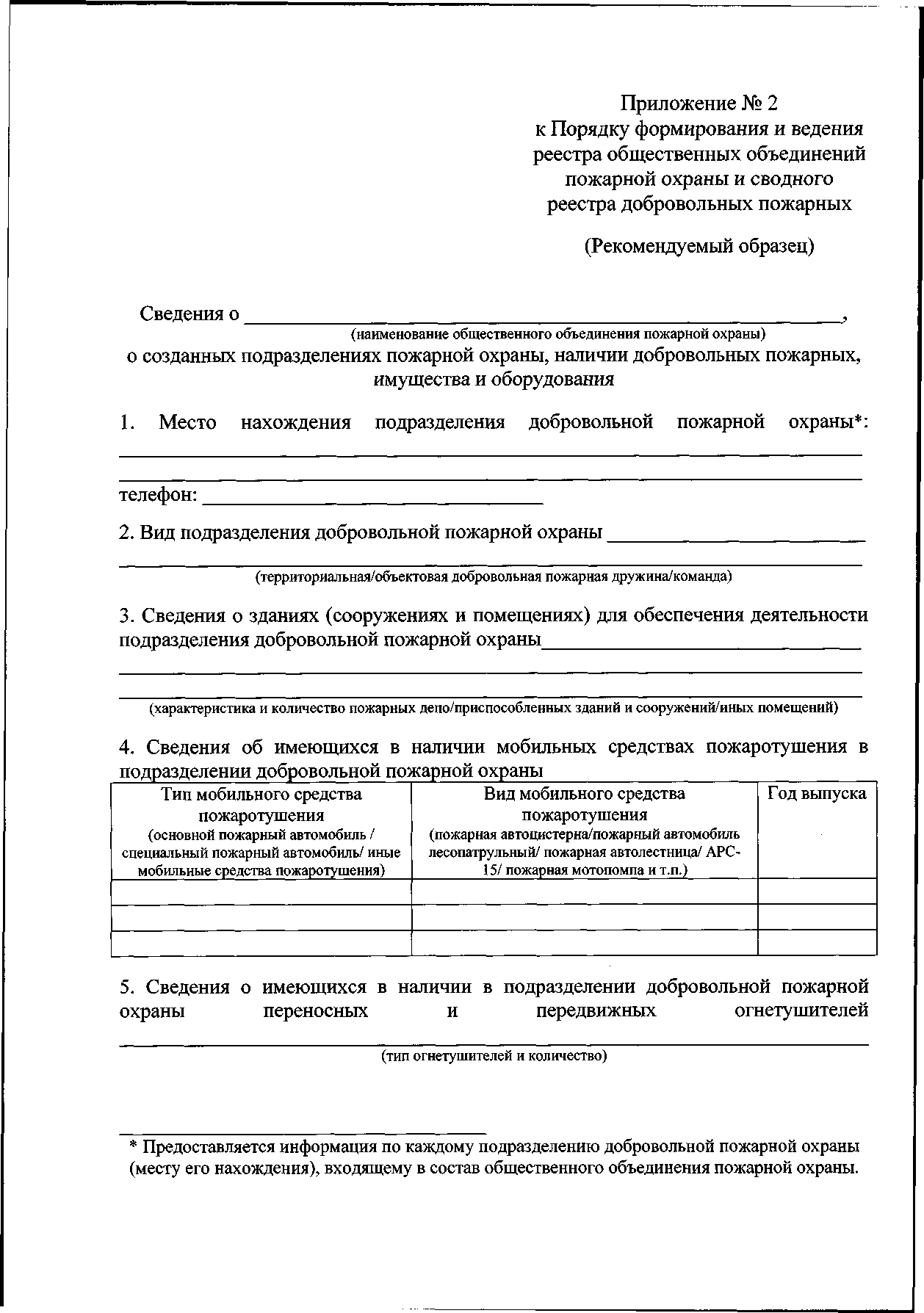 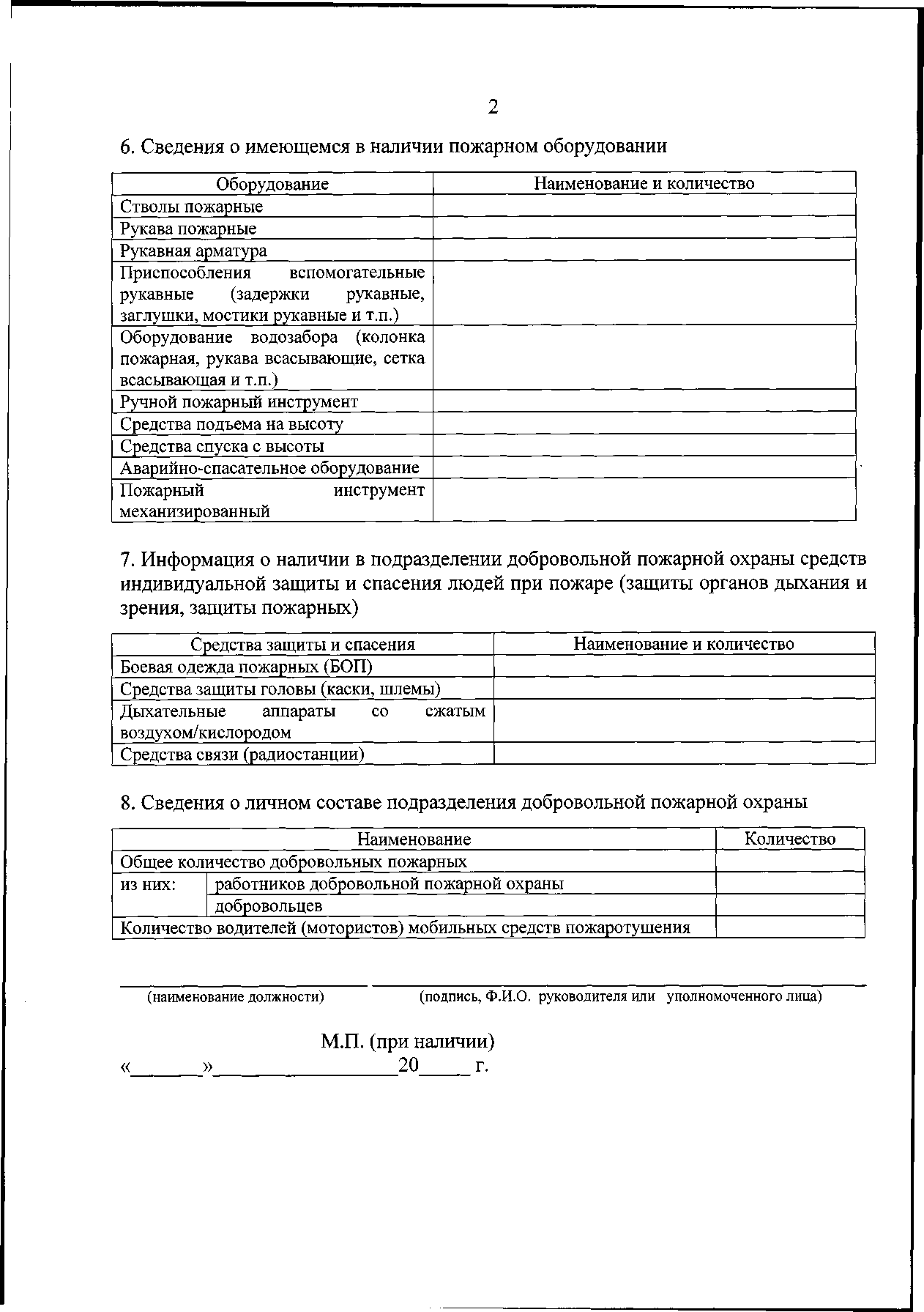 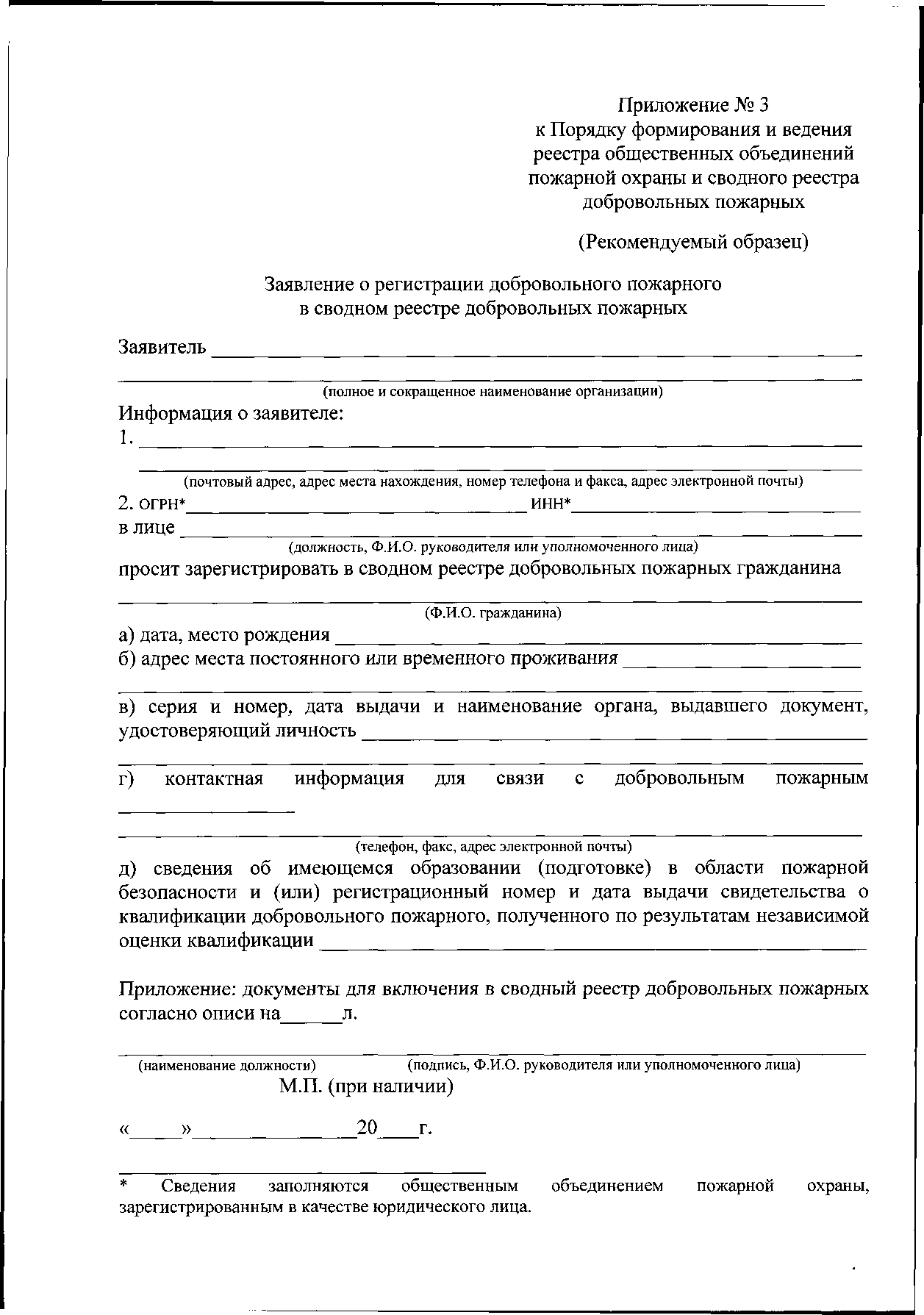 